Curriculum VitaeMUHAMMAD SOHAIL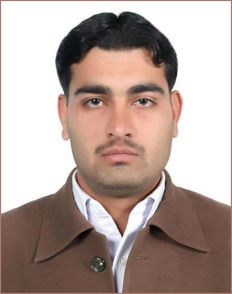 MBA (Finance), M.A (Economics)IOSH, OSHA (Construction), NEBOSH (IGC), Fire Safety, Food SafetyPersonal InformationFull Name		Muhammad SohailDate of Birth		1st November, 1986Address			Dubai (UAE)Mobile No		 0581846523Passport No		EP5195042Email			sohail2748@gmail.comNationality		PakistaniReligion			IslamGender			MaleVisa Status		Visit (Long Term)Visa Expiry		17-04-2018Professional Summary                                An experienced and committed health, safety and environment officer with a wealth of knowledge in health and safety and the environment legislation and codes of practice. Able to write policies and safe systems of work to protect the health and safety of employees as well as the environment. Monitoring and reviewing policies also within skill set. Able to keep abreast of changing legislation and has in-depth knowledge of specialist areas of health, safety and the environment, such as fire safety, chemical safety ,food safety and construction site safety. A good communicator on all levels, happy to work alongside senior managers, staff, contractors and external agencies, knowing how and when to liaise with various individuals.Work ExperienceEmployer			sino hydro tarbela 4th extension hydropower project-tarbela                                                    damDesignation			Safety OfficerDuration			02.01.2015 to 05.01.2018Responsibilities 		Visiting business and company premises to inspect processes and procedures and ensure good health and safety practices.Ensure in workers are provided with suitable protective equipment, such as eye goggles, ear protectors or appropriate types of gloves and clothing.Investigating procedures for working in hazardous environments or with potentially harmful substances.Writing reports on results of inspections and investigations and completing detailed paper work.Analyze inspections, identify problem areas, and recommend solution.Conduct weekly housekeeping audits of site and initiate corrective actions. Participate with the general foreman in HSE surveys before project commencement and whenever requested.Maintaining the records of Employees job site training, work place inspection and accident reports.Enforce the use of safe work practices using corrective action and recognition programs.Indoctrinate all new employees regarding HSE policy and procedures.Perform daily inspections of all activates and task action to correct any unsafe conditions or practices.To ensure that personal protective equipment (PPEs) are using on site.Name of Employer 		ZHOU RUI (Personal Manager) EducationTitle of Qualification 		SSC (Science) Board				Board of Intermediate & Secondary Education Mardan KPKSession				2003Title of Qualification 		F.Sc (Pre Engineering) Board				Board of Intermediate & Secondary Education Mardan KPKSession				2005Title of Qualification 		B.Sc (Physics & Math’s)  University 			University of Peshawar Session				2007Title of Qualification 		MBA (Finance) University 			Qurtuba University of Science and Information Technology				Peshawar Khyber Pakhtunkhwa Session				2010Title of Qualification 		M.A (Economics)  University 			Abdul Wali Khan University Mardan Khyber Pakhtunkhwa Session				2014		HEALTH & SAFETY CERTIFicATES		IOSH (Managing Safely )OSHA (Construction Safety & Health)NEBOSH (International General Certificate)AOSH (Food Safety) AOSH (Fire Safety) Key Skills Committed Team worker and also able to work on self- initiative discretion.Self- Motivated with excellent analytical skills.Work effectively under all kind of circumstances, punctual and hardworking.Co- Operative and able to get on with others.High Capacity to adapt new skill areas quickly. Computer SkillsM.s OfficeInternet and Web BrowsingPeachtreeQuick BooksTally 